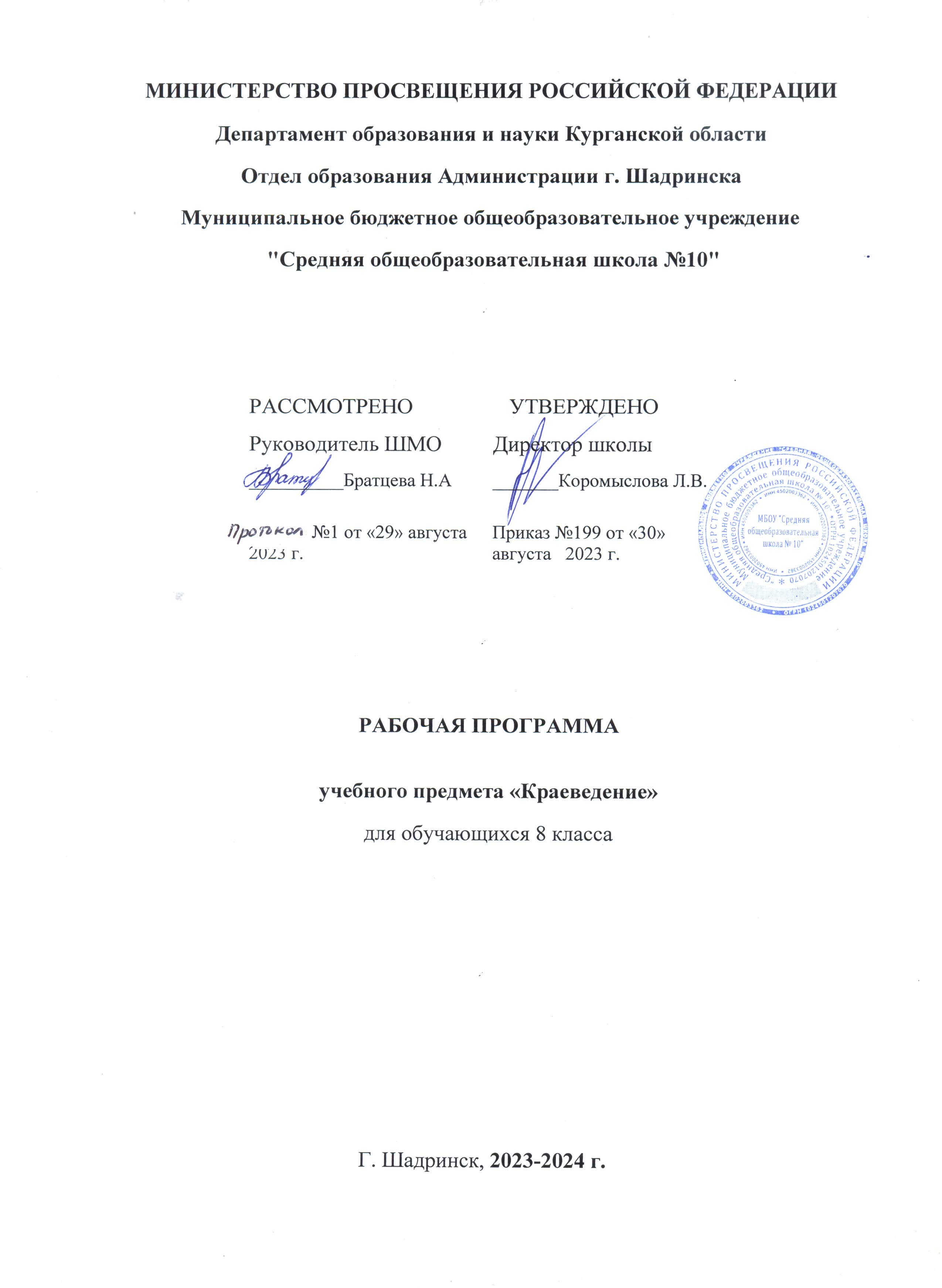 Учебная программа по географии Курганской области, 8 класс.Пояснительная запискаПрограмма разработана с учетом содержания регионального компонента государственного стандарта географического образования.При подготовке ее содержания нами учитывалась необходимость: а) изучения школьниками существенных географических процессов и явлений на основе краеведческого материала (к примеру, показа геологического развития плиты на примере территории Курганской области);б) расширения научной географической базы за счет введения новых терминов (понятий), отображающих наиболее существенные классы объектов, явлений или процессов своей области (гривный рельеф, лесной колок, рям, займище, памятник природы и другие);в) изучения географического положения, истории исследования территории области, типичных черт природы, комплекса факторов, их определяющих; самых крупных по величине географических объектов областного или регионального значения; типичных ландшафтов, занимающих в области значительные площади; уникальных ландшафтов;г) исследования наиболее значимых проблем  взаимоотношения общества и природы;д) включения специальных умений, развитие которых осуществимо на краеведческом материале.	Программа разработана на основе следующих подходов:краеведческий подход: в процессе изучения курса реализуются установки следовать в обучении от частного к общему и от него к частному; вести учащихся от доступных непосредственному наблюдению объектов и явлений к глубоким выводам и обобщениям; соединение преподавания с современными событиями, происходящими в регионе и своем административном районе, городе, селе, включать учащихся в решение местных и региональных проблем и тем самым формировать любовь к своему краю, своей родине;	комплексный подход: предполагает рассмотрение основных содержательных блоков курса (природа) во взаимосвязи, отражение влияния природных условий на жизнь и деятельность человека, хозяйственной оценки природных условий и ресурсов, масштабов их использования и изменения, формирование представлений о взаимосвязи общества и природы на конкретной территории (внутриобластного экономического района, административного района, природного комплекса); 	геоэкологический подход: проявляется в освещении эколого-географического положения территории области, рассмотрении экологических проблем и путей их решения; экологической оценки состояния природной среды области (своей местности) и характера изменений в ней;	исторический подход: реализован через обогащение содержания программы по истории географических исследований родного края, об изменениях природы;	культурологический подход: большое внимание в программе уделено изучению объектов материальной и духовной культуры народов, населяющих Курганскую область, геокультурное содержание – богатая основа формирования любви к родной природе,  бережного отношения к памятникам культуры края, природным памятникам и другим уникальным объектам, развития патриотических чувств;	типологический подход: проявляется в отборе для изучения отдельных типичных примеров ландшафтов, населенных пунктов, и т.п.;	конструктивный подход: в содержание программы включены знания примеров рационального использования природных ресурсов и условий; конструктивное начало нашло отражение в тематике практических работ по проектированию, прогнозированию, географической экспертизе, анализу и моделированию;	практическая направленность и деятельностный подход: программа курса построена с учетом раскрытия и использования методов географического познания (исторического, картографического, статистического, сравнительного, описания и др.), формирования умений и приемов исследовательской культуры школьников, совершенствования умений работать с краеведческими источниками информации.	Изучение курса географии Курганской области в основной школе направлено на достижение следующих целей:освоение знаний о географических особенностях природы родного края; о Курганской области как целостном субъекте Российской Федерации; об экологических условиях родного края, путях сохранения и рационального использования окружающей среды;закрепление, применение и систематизация общих теоретических знаний по физической географии;развитие умений оценивать географическое положение, природные условия и ресурсы; умений наблюдать и описывать природные компоненты, географические объекты, процессы и явления родного края;обеспечение доступа к информации регионального уровня и совершенствование умений работать с ней с целью самостоятельного приобретения новых знаний; вовлечение учащихся в исследовательскую деятельность; моделирование и проектирование природной, хозяйственной и экологической ситуации на территории родного края;воспитание гражданственности и патриотизма, уважения к культуре и истории края и населяющих его народов; развитие навыков социально-ответственного поведения в природе и антропогенной среде, адаптации к условиям проживания на территории Зауралья; самостоятельного оценивания уровня опасности природных и техногенных явлений;формирование в общественном сознании представлений о ценности и уникальности объектов региона, необходимости их бережного использования;включение учащихся в решение доступных для них проблем окружающей среды ; развитие личности учащихся, их мышления, познавательных интересов, эмоциональной сферы в процессе изучения географических особенностей края, сущности происходящих в нем природных, экологических;создание условий для самоопределения личности, становления социально ответственного поведения по отношению к историческому наследию, природной, социокультурной среде, развитие потребности в исследовании и преобразовании территории родного края. 	География Курганской области изучается в VIII-IX классах в объеме: 35 часов.	В восьмом классе изучается первая часть курса «Природа Курганской области», которая состоит из разделов: «Географическое положение и история исследования территории Курганской области», «Природа Курганской области», «Охрана природы». В девятом классе изучается вторая часть курса «Население и хозяйство Курганской области», состоящая из разделов «Население и его культура», «Хозяйство», «Проблемы и перспективы развития Курганской области».При изучении особенностей географии области в целом необходимо рассматривать черты природы, населения и хозяйства своего района.	Задачи и характер программы определяют специфику обучения. Целесообразно применять разнообразные типы учебных занятий и форм организации обучения. Могут быть использованы элементы развивающих технологий Рисунок 1. Структура содержания программы по географииКурганской областиобучения географии, игровые технологии, проектной деятельности, формирования учебной деятельности школьников и другие. Из форм организации обучения рекомендуются уроки изучения нового материала, лекционные занятия, практикумы, экскурсии, деловые и ролевые игры, защита проектов, конференции, конкурсы и зачеты. Важно использовать коллективные формы организации познавательной деятельности школьников, работу в группе и паре.Возможность реализации идеи многообразия типов уроков и других организационных форм; максимального использования активных форм обучения объясняется особым местом изучения краеведческого содержания; преобладанием в нем эмпирических знаний; сформированностью у школьников приемов учебной работы.Содержание.ГЕОГРАФИЯ КУРГАНСКОЙ ОБЛАСТИЧастьI. Природа Курганской областиРаздел I. ВведениеГеографическое положение. История исследования территории Курганской областиТема 1. Введение. Территория, границы и географическое положениеЧто изучает география Курганской области. Курганская область – самая молодая область на Урале. Величина территории области в сравнении с другими областями России. Курганская область на карте России и СНГ. Области-соседи.Положение Курганской области в юго-западной части Западно-Сибирской равнины, в бассейне реки Тобол. Влияние ФГП области на природные особенности области.Экономико-географическое положение на пересечении железнодорожных и автомобильных магистралей, у крупных промышленных баз России и Северного Казахстана. Приграничное положение. Оценка географического положения области и его влияние на социально-экономическое развитие и условия жизни населения. Изменение экономико-географического положения – области в различные исторические периоды.Административно-территориальное деление. Его изменения за время существования области.Практические работы: 1. Оценка географического положения области и его влияние на социально-экономическое развитие и условия жизни населения. Изменение экономико-географического положения области в различные исторические периоды.2. Выявление изменений в административно-территориальном делении своего района и области за время их существованияТема 2. История исследования территории Курганской областиНакопление знаний о Зауралье и Сибири в русской географической литературе. Обследование бассейна Тобола С.У. Ремезовым в 1696-1697 гг. «Чертежная книга Сибири» (.) и отображение на «чертеже» территории современной Курганской области.Роль научных экспедиций XVIII века (П. Чичагова, Г.Ф. Миллера, П.И. Рычкова, И.П. Фалька. П.С. Палласа) в исследовании края. Материалы Первой научной Сибирской экспедиции Г.Ф. Миллера (1733-1743 гг.). Сведения о населенных пунктах Зауралья в его "Географическом лексиконе Российского государства". Экспедиция П.И. Рычкова (1741-1743 гг.) в Оренбургскую губернию. Сведения по географии и экономике Исетской провинции в "Топографии Оренбургской" (1762г.). Путешествие П.С. Палласа по территории современной Курганской области 17.IV - 2.V.1771 г. Сбор сведений о растительном и животном мире, населении и хозяйстве края. Исследования И.П. Фалька (1771-1772 гг.). Информация по географии края в его "Записках путешествий" (.). Изучение природы Зауралья К. Г. Георги (.).Изучение природы, населения и хозяйства Зауралья в XIX веке. Отражение И.И. Завалишиным природно-географических особенностей и аспектов социальной жизни Зауралья в двухтомном труде "Описание Западной Сибири" (.). Топографо-статистические описания дач, волостей и населенных пунктов края XIX в. Комплексная экспедиция министерства земледелия (1888-1889 гг.) и ее результаты в трудах H.О. Осипова "Экономический быт крестьян Курганского округа". Исследования геологического комитета на территории края в 1893-1895 гг. в связи со строительством Сибирской железнодорожной магистрали (H.К. Высоцкий). Изучение животного мира Э.Л. Эверсманом в первой половине XIX в. и геоботанические исследования Зауралья А.Я Гордягиным в конце XIX века. Исследования природы Курганской области в ХХ веке. Исследовательские работы переселенческого управления в начале XX в. Комплексная экспедиция 1927-29 гг. (В.В, Никитин). Геологическая разведка недр области. Работы В.В. Лаврова, И.А. Волкова, В.А. Лидера по геологии; В. А. Hиколаева по геоморфологическому районированию; М.И. Кучина по гидрогеологии; П.Н. Крылова, П.Л. Горчаковского, И.М. Крашенинникова, Т.Д. Шарниной по ландшафтам и растительности области; В.H. Павлинина, С.С. Шварца В.С. Смирнова об особенностях фауны Зауралья; К.П. Горшенина, А.Ф. Бахаревой и др. о почвах Курганской области. Вклад в исследование Зауралья краеведов: H.А. Абрамова (1812-1870 гг.), А.H. Зырянова (1830-1889 гг.), В.П. Ефимова (1873-1942 гг.), В.П. Бирюкова (1888-1971 гг.).Работы H.И. Скалозубова (1861-1915) по анализу природно-климатических условий, почв, фауны, растительности; народной медицине и сельскому хозяйству.Основные направления современных исследований области. Роль комитета по природным ресурсам и охране природы, экологического центра, статистического комитета, гидрометцентра, КГУ и др. учреждений в сборе и анализе материалов о природе, населении и хозяйстве Курганской области.Практические работы: 1. Знакомство с источниками краеведческих знаний.2*. Изучение материалов экспедиций П.С. Палласа и И.П. Фалька и нанесение маршрута экспедиций по территории Курганской области на контурную карту. Раздел II. Природа Курганской областиТема 1. Геологическое строениеРасположение области в Тургайском прогибе Урало-Монгольского складчатого пояса в пределах Западно-Сибирской плиты. Двухъярусное строение плиты.Горные породы, слагающие складчатый фундамент и осадочный чехол Западно-Сибирской плиты. Вулканогенные и интрузивные, магматические и метаморфические горные породы фундамента (известняк, песчаник, базальт, гранит, порфир, кварцит и др.). Рыхлые породы осадочного чехла (пески, глины, трепелы, суглинки, ракушечники, сидеритовые породы). Мощность осадочного чехла.Геологическая карта Курганской области.История геологического развития. Особенности формирования складчатого фундамента в докайнозойское время: активное складкообразование, вулканизм, формирование гор и их разрушение. Формирование осадочного чехла. Морской и континентальный периоды активного осадконакопления. Влияние оледенения. Флора и фауна территории области в различные периоды геологической истории.Современные тектонические движения на территории области – погружение фундамента в северо-восточном направлении.Практическая работа: Оформление геохронологической таблицы Курганской области.Тема 2. РельефРавнинность рельефа, слабое падение на северо-восток. Абсолютные высоты. Факторы рельефообразования в прошлом и на современном этапе: тектонические процессы, медленные колебательные движения, работа рек, временных водных потоков, озер, болот, ветра. Влияние антропогенного фактора.Типы рельефа: слабоволнистая равнина западной части области, обширные понижения по долинам рек, равнина с мелкобугристым песчаным рельефом Миасс - Тобольского междуречья; гривно-озерная равнина восточной части области. Формы рельефа: озерные котловины, западины, гривы с межгривными понижениями; речные долины. Микроформы рельефа: западинки, бугорки, гривки, мелкие увалы, холмики, лощинки.Проявление процессов выветривания, оврагообразования, речной и озерной эрозии, деятельности подземных вод.Геолого-геоморфологические памятники природы – Иванов Камень и Охонины Брови.Практическая работа: Построение профиля рельефа Курганской области.Тема 3. Полезные ископаемыеБогатство строительных материалов: глины для производства кирпича и керамзита; формовочные глины, пески строительные, известняк, пески для производства силикатного кирпича и газобетона, трепел. Важнейшие месторождения строительных материалов (Синарское, Першинское – строительного камня; Белоярское, Сухринское, Заисетское, Просветское – строительного песка; Брылинское, Мехонское, Канашинское, Глядянское – кирпичных глин).Месторождения железных руд – продолжение железорудного пояса Казахстана (Глубоченское, Березовское, Медвежьегорское, Петровское). Редкоземельно-урановые руды (Звериноголовский, Далматовский районы), руды цветных металлов (Катайский район). Бентонитовые глины Зырянского месторождения. Минеральные краски (Пепелинское месторождение). Месторождения торфа в северных, северо-восточных и северо-западных районах области. Минеральные соли озер (Медвежье). Лечебные грязи (Горькое-Виктория, Медвежье, Горькое-Звериноголовское).Проблемы поиска нефти на территории восточных районов области.Оценка ресурсов недр области. Влияние добычи полезных ископаемых на окружающую среду. Проблемы рекультивации.Практическая работа: Знакомство с горными породами края, определение их хозяйственного значения, особенностей их размещения по территории области.Тема 4. КлиматФакторы, определяющие особенности континентального климата. Величина солнечной радиации. Циркуляция воздушных масс. Влияние отрога азиатского антициклона в зимний период, северо-атлантического циклона – летом. Атмосферное давление, господствующие ветры; температурный режим; влажность воздуха, осадки, неравномерность их выпадения в течение года. Роль подстилающей поверхности. Территориальные различия сезонов года. Фенологические сроки наступления времен года на территории области.Метеорологические явления (грозы, град, туманы, засухи, метели, гололед, заморозки). Их влияние на жизнь и деятельность людей.Агроклиматические ресурсы, их различия на территории области. Агроклиматические районы. Характеристика их термических условий и влагообеспеченности.Практическая работа: 1. Выявление влияния климатических особенностей на условия жизни и хозяйственной деятельности населения.	2*. Выявление зависимости между климатическими характеристиками и урожайностью сельскохозяйственных культур.Тема 5. Внутренние водыВлияние рельефа и климата на особенности внутренних вод: бедность водными ресурсами, неравномерность распределения рек, равнинный характер речной сети, повышенный уровень извилистости, незначительный уклон и скорость течения рек; небольшая протяженность большинства рек.Река Тобол и её притоки (Уй, Куртамыш, Юргамыш, Алабуга, Суерь, Исеть с притоками Миасс, Теча, Синара, Барнева). Особенности формирования стока; гидрологический, термический и ледовый режим. Химический состав воды. Влияние на химизм воды промышленных и сельскохозяйственных и бытовых стоков. Радиоактивное загрязнение рек Исеть, Теча. Гидрофауна. Хозяйственное использование рек. Курганское водохранилище. Топонимика рек.Озера, их обилие. Преобладание бессточных пресных озер.Провальное и пойменное происхождение котловин озер. Озера с различной степенью солености: озеро Горькое (Щучанский район), Медвежье (Петуховский район). Особенности питания озер. Крупные озера области: Черное, Щучье, Стекленей, Сазыкуль, Малые Донки). Проявление цикличности в уровне воды в озерах. Озера-уникумы. Происхождение названий озер.Болота, преобладание низинных болот. Хозяйственное использование озер и болот.Подземные воды. Тобольский артезианский бассейн. Факторы низкой обеспеченности подземными водами: гидрогеологические и климатические. Месторождения подземных вод (Шадринское, Миасское, Чумлякское), их роль в хозяйственно-питьевом и производственно-техническом водоснабжении. Минерализация подземных вод. Месторождения минеральных вод (Шадринск, Лесники, Редькино, Озеро Медвежье, Курган). Их медицинское значение.Оценка водных ресурсов области, неравномерность их распределения. Проблемы водных ресурсов: загрязнение вод, заиливание озер и русел рек, подтопление городских территорий, «цветение» воды, обеднение видового состава рыб, обитающих в водоемах области. Охрана вод.Практические работы: 1. Анализ данных наблюдений уровня воды в реке (озере); определение его влияния на условия жизни и деятельности населения; объяснение особенностей внутригодовой динамики уровня воды в реке (озере).Тема 6. ПочвыПроявление процессов почвообразования на территории области, их влияние на распространение почв.Многообразие типов почв Курганской области. Структура почвенного покрова. Механический состав почв. Преобладание черноземов. Виды черноземных почв: выщелоченные, обыкновенные и солонцеватые, их особенности. Солонцы, солончаки, серые лесные почвы. Их характеристики. Хозяйственная оценка земельных ресурсов. Современное состояние почв. Причины их деградации. Охрана почв. Проблема повышения плодородия почв.Тема 7. Растительность и животный мир. Природные комплексыВидовой состав растительного и животного мира Курганской области. Молодость фауны. Полезные и опасные растения и животные области.Физико-географическое районирование области. Зональные природные комплексы: подтайга, северная и южная лесостепь, степь. Физико-географические провинции в пределах области: Тобольская, Тобол-Ишимская, Миасская и Исетская.Типичные и уникальные ландшафты области: березняки, березовые и березово-осиновые колки, сосново-березовые леса, тополево-осиновые рощи, сосновые леса - боры, еловые леса, сосново-липовые леса, солончаковые галофитные степные и пойменные луга, займища (высокотравные болота), рямы (сосново-багульниковые болота). Типичные представители растительного и животного мира ландшафтов области. Их приспособленность к условиям обитания. Фауна и флора водоемов. Антропогенные ландшафты.Биологические ресурсы. Структура лесных ресурсов. Санитарное состояние лесов. Охрана лесов. Охотничьи ресурсы. Охрана и воспроизводство охотничьих животных. Рыбные ресурсы. Озерное рыболовство и рыбоводство – основа рыбного хозяйства области. Промысел беспозвоночных животных.Тема 8. Охрана природыОтношения человека и природы на разных этапах хозяйственного развития родного края. Экологическое поведение населения. Знаменитые земляки об охране природы, рациональном природопользовании. Сеть особо охраняемых природных территорий области. Этапы её формирования. Современные функции. Государственные природные заказники, понятие, их количество, размеры, разнообразие и размещение по территории Курганской области. Цели организации заказников. Курганский заказник федерального значения. Природные зоологические региональные заказники: Альменевский, Белозерский, Петуховский, Шумихинский, Шатровский, Петуховский и др. Крутихинский агроландшафтный заказник областного значения. Его природные особенности; характер научно-исследовательских работ. Памятники природы Курганской области, понятие, их разнообразие, мотивы охраны. Примеры памятников природы на территории области: хвойные леса (Суерский бор. Усть-Уйский бор, Бор-брусничник); мелколиственные леса (Щигровская согра, урочище Ольховка, парковый березняк у с. Падеринское); сфагновые болота (Танрыкульское, Красный рям, Батуринская согра); фрагменты степей (долина р. Алабуга, урочище Зеленый Борок); гидрологические объекты (озеро Горькое-Узково, озеро Медвежье, исток реки Канаш); лесокультурные объекты и старовозрастные деревья (Просветский дендрарий); обнажения береговых террас (Иванов Камень, Охонины Брови).Зеленые зоны, городские леса, их роль в оздоровлении воздушного бассейна, защите населенных пунктов от действия сильных ветров; в сохранении биоразнообразия; рекреационное значение. Природные и антропогенные нарушения зеленых зон и городских лесов.Перспективы развития сети охраняемых природных территорий: создание заповедника, национальных природных парков, ландшафтных заказников; выделение геологических и геомофологических памятников природы, ресурсных резерватов; создание музея-заповедника Т.С. Мальцева.Малочисленные, редкие и исчезающие виды животных. Растения и животные, занесенные в Красную книгу. Охрана редких и исчезающих видов. Рекреационные ресурсы области.Практическая работа: Выявление объектов охраны природы.Обобщение: Особенности и взаимообусловленность компонентов природы Курганской области. Влияние природных условий на размещение населения и развитие хозяйства. Традиционные виды деятельности. Жилища, традиции, обычаи народов, населяющих область, их взаимосвязь с природными особенностями и ресурсами.Мониторинг природных ресурсов и окружающей среды в Курганской области.СодержаниеРаздел III. Население Курганской области и его культура Тема 1. Общая численность и динамика населенияОбщая численность населения Курганской области. Сравнение с субъектами Уральского региона и Западной Сибири. Основные этапы заселения территории области. Роль крестьянской колонизации и ссылки в заселении края в XVIII-XX вв. Влияние войн и голодных лет на динамику численности населения. Репрессии, переселение крестьян на стройки индустрии Урала, эвакуация населения в годы Великой Отечественной войны; освоение целинных и залежных земель – их воздействие на численность и структуру населения области. Особенности динамики численности населения области в конце ХХ – начале ХХI вв.Практическая работа: Вычерчивание графика «Динамика численности населения Курганской области» (своего административного района или населенного пункта). Его анализ. Тема 2. Национальный и религиозный состав населенияАбсолютное преобладание русских в многонациональной области. Доля в населении и размещение по территории области татар, башкир, казахов, украинцев, немцев. Этнографические особенности народов, населяющих Курганскую область. Их трудовые навыки, сформировавшиеся в зависимости от природных и социально-экономических условий. Народные промыслы. Казачество как одна из этнографических групп русского населения на территории области.Религиозный состав населения. Географические особенности расселения приверженцев православия и мусульманства. Старообрядцы, их культурные особенности. Проблемы межрелигиозных отношений, развития религиозных течений. География религиозных культовых сооружений. Памятники религиозной культуры: Далматовский монастырь, Чимеевская церковь, храм Александра Невского в Кургане.Тема 3. Естественное и механическое движение и половозрастная структура населенияОсобенности естественного движения населения области. Депопуляция стареющего населения. Внутриобластные различия в естественном движении населения. Их причины.Объемы и направления миграции населения Курганской области. Характер внутриобластной и межрегиональной миграции. Роль международной миграции. Миграционные связи населения со странами СНГ, Германией и другими странами дальнего зарубежья. Вынужденная миграция в конце ХХ – начале ХХI вв. Проблемы трудовой миграции курганцев. Внутриобластные различия механического движения населения.Особенности полового и возрастного состава населения. Усиление диспропорции между численностью мужского и женского населения. Сокращение доли детских возрастных групп. Увеличение среднего возраста курганцев. Численность и половой состав населения в трудоспособном возрасте. Различия в половом и возрастном составе населения городских и сельских населенных пунктов.Практическая работа: Выявление зависимости темпов естественного прироста от национального состава, возрастной структуры населения на основе анализа статистических материалов в разрезе административных районов. Составление прогноза численности населения, тенденций изменения поло-возрастной структуры населения.Тема 4. Размещение населения. Городское и сельское населениеОсобенности расселения. Средняя плотность населения области. Географические различия в плотности населения. Районы максимальной плотности населения – Кетовский, северо-западные и юго-западные районы, территории, тяготеющие к долинам рек Тобола, Исети и Миасса, к железнодорожным магистралям. Слабозаселенный восток области.Соотношение доли городского и сельского населения. Особенности динамики городского и сельского населения. Курганская область – самая «сельская» область Уральского региона. Количество, средняя людность, густота и структура сельских населенных пунктов по величине. Географические различия в людности, густоте и динамике численности населения сельских населенных пунктов области. Природные, экономические и исторические факторы, обусловившие эти различия. Внешний облик сел и деревень родного края.Географический «рисунок» городских поселений Курганской области. Структура городов области по величине. Проблемы малых городов. Сокращение городского населения. Причины, обусловившие динамику городского населения области в последнее десятилетие. Внешний облик и степень благоустройства городских поселений.Практическая работа: Характеристика ближайшего к школе городского населенного пункта. Нанесение на карту городских поселений и крупнейших сел, обозначение их людности (динамики численности населения за последние 3-4 десятилетия).Тема 5. Уровень жизни населения Уровень жизни и его составляющие. Факторы, определяющие уровень жизни населения Курганской области. Положение области среди субъектов Российской Федерации и Уральского региона по уровню жизни населения. Состояние реальных доходов населения. Соотношение доходов и прожиточного минимума. Проблема массовой бедности населения. Социальная и экономическая бедность. Внутриобластные различия в уровне жизни населения. Их причины. Практическая работа: Выявление внутриобластных различий в уровне жизни населения, определение их причин.Тема 6. Место Курганской области в формировании культуры РоссииВклад курганского населения в материальную и духовную культуру России. Условия развития культуры курганцев. Знаменитые земляки. Развитие образования, науки и искусства, музейного дела в Курганской области. Уровень образования её населения. Памятники культуры родного края.Местные отличия курганского населения. Трудовые навыки населения. Народные промыслы.Тема 7. Трудовые ресурсы и занятость населенияЧисленность и качественный состав трудовых ресурсов. Динамика их численности. Уровень занятости населения. Доля экономически активного населения в населении области, города и села. Современная структура занятости населения. Тенденции в структуре занятости в период экономических реформ. Проблема безработицы в области, в городских и сельских населенных пунктах. Структура безработных по полу, возрасту и уровню образования.Прогнозирование численности экономически активного населения на перспективу.Раздел IV. Хозяйство Курганской областиТема 1. Общая характеристика хозяйстваПриродные предпосылки развития хозяйства области. Природные условия и ресурсы, географические особенности, определяющие специализацию области.История хозяйственного освоения территории области: военно-служилая, казацкая, монастырская, крестьянская колонизация в XVII – XIX вв. Развитие промыслов. Кустарный характер промышленности XIX в. Значение Сибирской железнодорожной магистрали в развитии края в конце XIX – начале XX вв. Бурное развитие маслоделия, рост предприятий по переработке сельскохозяйственного сырья, первые машиностроительные заводы. Увеличение вывоза сельскохозяйственных продуктов в Европейскую Россию и зарубежные страны. Челябинский тарифный перелом.Экономика края в 1917-1940 гг. Восстановление разрушенного хозяйства к . Крестьянская кооперация. Создание совхозов-гигантов. Влияние коллективизации на сельскохозяйственное производство в области в 1930-е гг. Характер довоенного промышленного производства в крае. Роль предприятий, эвакуированных в годы Великой Отечественной войны, в развитии промышленности области.Создание новых отраслей производства в послевоенные годы (промышленность строительных материалов, автобусостроение, электроэнергетика, химическое машиностроение и др.). Освоение целинных и залежных земель, их роль в подъеме сельского хозяйства целинных районов. Экономическое развитие в 1960-1980 гг. Превращение области в аграрно-индустриальную. Подъем производственного и жилищного строительства, благоустройства городов и сел родного края.Современная структура хозяйства. Место Курганской области в экономике страны. Уровень экономического развития в сравнении с другими субъектами Российской Федерации. Проблемы социально-экономического развития Курганской области в конце ХХ – начале ХХI вв.Тема 2. Отраслевой состав хозяйства областиЭлектроэнергетика. Развитие энергетики на территории Курганской области. Курганская ТЭЦ. Перевод ТЭЦ на природный газ. Проблема обеспеченности области электроэнергией. Электрические сети. Новые ЛЭП – 500, их роль в повышении надежности и качества поставляемой электроэнергии. География поставок топлива в область. Перспективы развития энергетического хозяйства области. Воздействие электроэнергетики на окружающую среду. Машиностроительный комплекс. Значение машиностроения в экономике Курганской области. История развития машиностроения. Многоотраслевой состав комплекса: сельскохозяйственное, транспортное машиностроение, станкостроение, приборостроение, производство технологического оборудования. Бронетанковая промышленность. Концентрация машиностроительных предприятий в Кургане. География их производственных связей. Курганмашзавод – один из лидеров военно-промышленного комплекса России; крупнейшее предприятие области. Военная и гражданская продукция предприятия. «Курганстальмост» – одно из крупнейших предприятий России, специализирующихся на производстве металлоконструкций пролетных строений мостов и технологических мостовых переходов. География наиболее крупных мостов, построенных из металлоконструкций «Курганстальмоста». Продукция предприятий: «Кургансельмаш», «КАВЗ», «Курганприбор», «КЗКТ - Русич», «Кургандормаш», «Корвет», «Икар», «Курганхиммаш». Машиностроение Шадринска и малых городов. Доля продукции гражданского и военного назначения. Результаты программы «Конверсия». Современные проблемы развития машиностроительного комплекса.Практическая работа: 1. Оценка эффективности производства продукции в отраслях экономики области в зависимости от их географического положения и других факторов; Химическая и химико-фармацевтическая промышленность. Производственная деятельность комбината «Синтез».Промышленность строительных материалов. География сырьевой базы. Производство железобетонных конструкций и деталей, стеновых материалов, кирпича, облицовочной плитки (Курган, Шадринск, Брылино). Проблемы стройиндустрии.Особенности географии лесной промышленности. Предприятия лесозаготовительной и деревообрабатывающей промышленности; производство мебели. География поставок леса.Агропромышленный комплекс. Курганская область – крупная продовольственная база Урала. Структура областного АПК. Сельское хозяйство - ведущая отрасль экономики Зауралья. Факторы, определяющие уровень развития и специализацию сельского хозяйства области. Особенности структуры сельскохозяйственных угодий. Высокая доля пашни. Структура посевных площадей. Динамика сельскохозяйственного производства. Ведущие отрасли сельского хозяйства – зерновое хозяйство, мясомолочное животноводство. Кормопроизводство, картофелеводство, птицеводство, свиноводство, овцеводство. Особенности их географии. Переработка сельскохозяйственной продукции. Отрасли республиканской специализации: маслодельная, мясоконсервная, дрожжевая, молочная, мукомольная промышленность. Развитие макаронной, пивоваренной, хлебо-кондитерской промышленности. Крупнейшие предприятия пищевой промышленности области. Создание многочисленных малых перерабатывающих предприятий, цехов в сельской местности. Примеры новых форм интенсивного хозяйствования Пригородный АПК. Роль дачного хозяйства в обеспечении горожан овощами, плодами, ягодами и картофелем.Влияние сельскохозяйственного производства и пищевой промышленности на окружающую среду.Практическая работа: 1. Анализ статистических данных с целью определения пути развития сельского хозяйства территории (интенсивного, экстенсивного). 2. Составление схемы структуры АПК своего административного района.Легкая промышленность области: швейная, трикотажная, сапоговаляльная. Продукция предприятий легкой промышленности Кургана, Шадринска и других центров. Социальный комплекс. Его роль в народном хозяйстве области. Сфера услуг. Многообразие учреждений общего и высшего образования. Крупные лечебные центры города Кургана и области. Рекреационное обслуживание. География зон отдыха. Проблемы развития санаторно-курортного хозяйства области. Санатории, курорты, дома отдыха: «Лесники», «Сосновая роща», «Озеро Медвежье». Перспективы развития сети здравниц на территории области.Развитие туристического бизнеса. Областные туристические маршруты. Международный охотничий туризм.Научный комплекс, его секторы. Примеры наиболее значимых учреждений. Илизаровский ортопедический центр, Республиканский центр клапанной гастроэнтерологии им. Я.Д. Витебского; НИИ зернового хозяйства РСХА; конструкторские организации и др. Отрасли научного комплекса: экономическая, педагогическая, сельскохозяйственная, медицинская, машиностроительная и др.Инфраструктурный комплекс. Характеристика транспорта Курганской области. История развития транспортного комплекса области. Курганское отделение Южно-Уральской железной дороги. Протяженность железнодорожных путей. Роль Транссибирской магистрали в грузо- и пассажироперевозках. Возрастающее значение автотранспорта. Трубопроводный транспорт: нефте- и газопроводы, продуктопроводы. Их география. Проблемы воздушного транспорта. Социальная, рыночная и экологическая инфраструктура области. Влияние транспорта на окружающую среду.Тема 3. Территориальная организация хозяйстваВнутриобластные экономические районы: Центральный, Северо-Западный, Юго-Западный, Восточный. Специализация и факторы развития районов. Курганский промышленный узел. Шадринск как важнейший промышленный центр области. Малые города, их роль в экономическом потенциале Курганской области.Экономико-географическая характеристика своего административного района и районного центра, своего населенного пункта.Тема 4. Место и роль Курганской области в географическом разделении трудаЭкономические связи Курганской области с регионами России, Казахстаном и другими странами СНГ и государствами мира. Объемы и структура внешней торговли. География поставок машиностроительной и сельскохозяйственной продукции. Практическая работа: Выявление специфики, оценка и картографирование географии ввоза и вывоза продукции.Тема 5. Обобщение. Проблемы и перспективы развития Курганской областиСоциальные проблемы развития области: массовой бедности и безработицы, деградация социальной сферы и коммунально-жилищного хозяйства, падение объемов жилищного строительства, рост заболеваемости и смертности. Экономические проблемы: глубокий спад в промышленности, недоиспользование производственного потенциала, низкая эффективность сельскохозяйственного производства. Экологические проблемы: деградация черноземов, ветровая и водная эрозия; технологическое, химическое, радиационное загрязнение рек области; высокий уровень загрязнения воздуха города Кургана; истощение растительного покрова. Неблагоприятное эколого-географического положения Курганской области. Влияние сложной экологической обстановки на уровень здоровья и долголетия населения. «Адреса» экологически острых ситуаций на территории области. Меры преодоления экологических проблем. Оценка экономической, социальной, экологической безопасности Курганской области. Перспективы социально-экономического развития области.Практическая работа: 1. Моделирование экономической карты области (района); проектирование хозяйственной ситуации на территории родного края.2. Моделирование экологической карты области (района); проектирование экологической ситуации на территории родного края.Требования к уровню подготовки учащихсяВ результате изучения географии Курганской области ученик должензнать/пониматьосновные источники информации по географии Курганской области;специфику географического положения, административно-территориального деления Курганской области, особенности ее природы, населения, основных отраслей хозяйства, природных комплексов и внутриобластных экономических районов;причины социальных, экономических и экологических проблем своей местности и родного края;специализацию внутриобластных экономических районов;Уметь: выделять, описывать и объяснять:особенности природных условий, главные черты населения отраслевой и территориальной структуры хозяйства области;определять (измерять):	главные черты географического положения области, их влияние на природные условия, историю заселения и экономическое развитие;	особенности условий жизни, работы и быта человека на территории области;	главные черты размещения городского и сельского населения;	природные и исторические предпосылки развития хозяйства;	основные черты развития АПК;	тенденции в структуре занятости населения;	уровень эффективности производства на предприятиях ведущих отраслей экономики области;	место области и отдельного предприятия в системе географического разделения труда;	рациональность экономических связей предприятия и области в целом; направлений и состава грузопотоков;	значительные, типичные и уникальные природные и социально-экономические объекты области и показывать их по карте;находить и анализировать информацию об условиях жизнедеятельности людей в области и влияния производства на конкретные условия жизнедеятельности человека в Курганской области; для моделирования тематических карт района; проектирования хозяйственной, экологической ситуаций на территории родного края; оценки эффективности производства на предприятиях области; приводить примеры: горных пород, основных типов почв, типичных представителей растительного и животного мира, редких и исчезающих видов;производимой продукции на важнейших предприятиях области;экологических проблем родного края и их влияния на здоровье и продолжительность жизни населения;	владеть навыками исследования и пространственной организации окружающей среды своей местности;прогнозировать:темпы роста населения области, тенденции изменения возрастного состава населения, численности экономически активного населения;тенденции развития экологической ситуации области;использовать приобретенные знания и умения в практической деятельности и повседневной жизни для:	решения практических задач по определению условий жизни человека в различных районах области;определения ситуации на рынке труда; выбора профессии, востребованной в регионе; решения доступных для учащихся проблем окружающей среды и социально-экономической сферы; организации общения с людьми разных национальностей, религиозных верований и социальных групп;	формирования собственных взглядов и умозаключений на проблемы взаимоотношения общества и природы, социально-экономического развития региона; проведения региональной политики в стране и регионе; территориальной справедливости и комплексного пространственного «здоровья» родного края.Перечень литературных источников для учителя и учащихсяАзева Г.Ф. Геологическая история развития, минералы и горные породы территории Курганской области. – Курган, 1996. Бирюков В.П. Природа и население Шадринского округа Уральской области. – Шадринск, 1926. – 325 с.Богомолов О.А. Зауралье на карте России. – Курган: «Зауралье», 2004. – 272с.Бубнов В.А. История машиностроения в Зауралье. – Курган: «Зауралье», 2001.Ветер времен – Курган. Изд-во: «Зауралье», 2003. – 368 с.География Курганской области. - «География».-1996.-№8.География Курганской области: учеб. Пособие для средней школы. - /Под ред. О.Г. Завьяловой – Курган, 1993. – 160 с.Глущенко Н.М. Природно-территориальные комплексы Курганской области. – Курган, 1995. Города и районы Курганской области. – Курган, 1996. – 208 с.Города России: энциклопедия / Гл. ред. Г.М. Лаппо. – М.: Большая Российская энциклопедия, 1994. Егоров В.П., Кривонос Л.А. Почвы Курганской области – Курган: «Зауралье», 1995. – 174 с.Занимательная география Курганской области. – 2-е изд., дополненное. / Под ред. А.В. Шатных – Курган, 2002. 64 с.Каргапольцева Г.Ф. и др. Гроза на Тече / Катайское пед. училище. – Катайск, 2005. – 64 с.Красная книга Курганской области. – Курган: Зауралье, 2002. – 424 с.Кремлев Н.Д. Уровень жизни населения региона. – Курган: Издательство ККГС, 2004. – 136 с.  Курганская область в цифрах за 60 лет: Стат. сб./ Курганский облкомстат. – 2003. – 232 с.Народы России: энциклопедия / Гл. ред. В.А. Тишков. – М.: Большая Российская энциклопедия, 1994. - 479 с.: ил.Науменко Н.И. Редкие и исчезающие растения лесостепного Зауралья: Справ. Пособие. – Курган, 1994.Науменко Н.И., Зырянов А.В., Огнева Н.А. Особо охраняемые природные территории Курганской области. – Курган, 2001. – 150 с.Паспорт Курганской области. – Курган, 2005. – 102 с.Регионы России. Основные характеристики субъектов Российской Федерации. 2005: Стат. сб. / Госкомстат России. – М., 2005. – 807 с.Рейтинг Курганской области в экономике России. – Курган, 2005. – 136 с.Сберечь обязаны: Редкие, исчезающие животные и растения, памятники природы и заказники Кург. обл.: Справ. / Сост.: В.П. Стариков, К.П. Федотова. – Челябинск, 1989. (Природа и мы).Социально-экономическое положение районов Курганской области: стат. сб./ Курганский облкомстат. – 2005. – 135 с.Стариков В.П. и др. Животный мир Курганской области. – Курган, 1989.Федотова К.П. Редкие и исчезающие растения Курганской области: Флора и растительность Урала и пути их охраны. – Челябинск, 1983, с. 58-63.Что имеем, как храним: Природные ресурсы Зауралья. – Курган, 1993.Шатных А.В. Население мира, России и Курганской области: Справочные материалы. – Курган, 2002. – 48 с.Список методической литературы:Глущенко Н.М. Изучение природных комплексов на местности с учащимися восьмого класса. – Курган, 1995.Шатных А.В. Методические рекомендации по изучению географии Курганской области.–Курган, 1999. – 208 с.Средства обученияКарты Курганской области, карты административных районов области.Справочный атлас Курганской области – Курган, 2003.Учебные видеофильмы (DVD): Историко-культурные памятники Курганской области, Заказники Курганской области.Медиапрограмма «Курганская область».